ПРОЄКТ № 545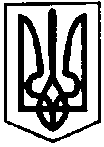 ПЕРВОЗВАНІВСЬКА СІЛЬСЬКА РАДАКРОПИВНИЦЬКОГО РАЙОНУ  КІРОВОГРАДСЬКОЇ ОБЛАСТІ___________ СЕСІЯ ВОСЬМОГО  СКЛИКАННЯ РІШЕННЯвід  «__» __________ 20__ року                                                                              № с. ПервозванівкаПро надання дозволу на укладення договору оренди земельної ділянки між Первозванівською сільською радою та громадською організацією «ФК Інгул» терміном на 25 (двадцять п’ять ) роківКеруючись ст. ст. 12, 123, 116 Земельного Кодексу України, законами України «Про місцеве самоврядування в Україні», «Про землеустрій», «Про Державний земельний кадастр», постановою Кабінету Міністрів України «Про затвердження Порядку ведення Державного земельного кадастру», розглянувши заяву голови громадської організації «ФК Інгул» Фоменко Тетяни Євгенівни щодо передачі земельної ділянки площею 1,3903 га в оренду терміном на 25 (двадцять п’ять) років для об’єктів фізичної культури і спорту за рахунок сформованої земельної ділянки кадастровий номер 3522586600:02:000:5336 земель сільськогосподарського призначення  комунальної власності в межах населеного пункту за адресою: вул. Гагаріна, 10а, с. Первозванівка, Первозванівська сільська рада, Кропивницький район, Кіровоградська область, сільська радаВИРІШИЛА:1. Надати дозвіл на укладення договору оренди земельної ділянки комунальної власності між Первозванівською сільською радою та громадською організацією ФК «Інгул» з цільовим призначенням 01.01. – для ведення товарного сільськогосподарського виробництва, площею 1,3903 га, з кадастровим номером 3522586600:02:000:5336, що знаходиться за адресою: вул. Гагаріна, 10а, с. Первозванівка, Кіровоградського району, Кіровоградської області ( в межах населеного пункту ) для об’єктів фізичної культури і спорту, право власності на який належить ФК «Інгул» з орендною платою у розмірі 3% від нормативної грошової оцінки земельної ділянки, строком на 25 (двадцять п’ять) років.2.Надати повноваження сільському голові Первозванівської сільської ради П.П. Мудрак на підписання (укладення) договору оренди землі, земельної ділянки з кадастровим номером 3522586600:02:000:5336.3. Контроль за виконанням даного рішення покласти на постійну комісію сільської ради з питань земельних відносин, екології, містобудування та використання природних ресурсів.Сільський голова                                                                             Прасковія МУДРАК